Prénom :                                                             Date :                              LECTURE - Le son [r]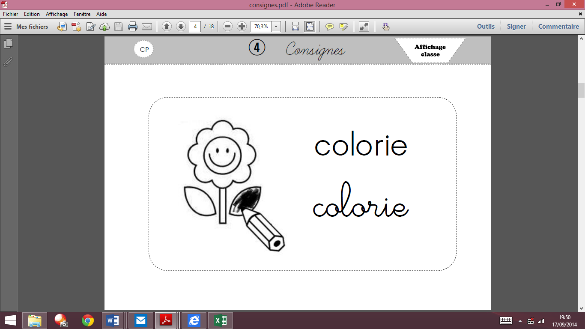 ❶ 	 Colorie  toutes les lettres qui font le son [r].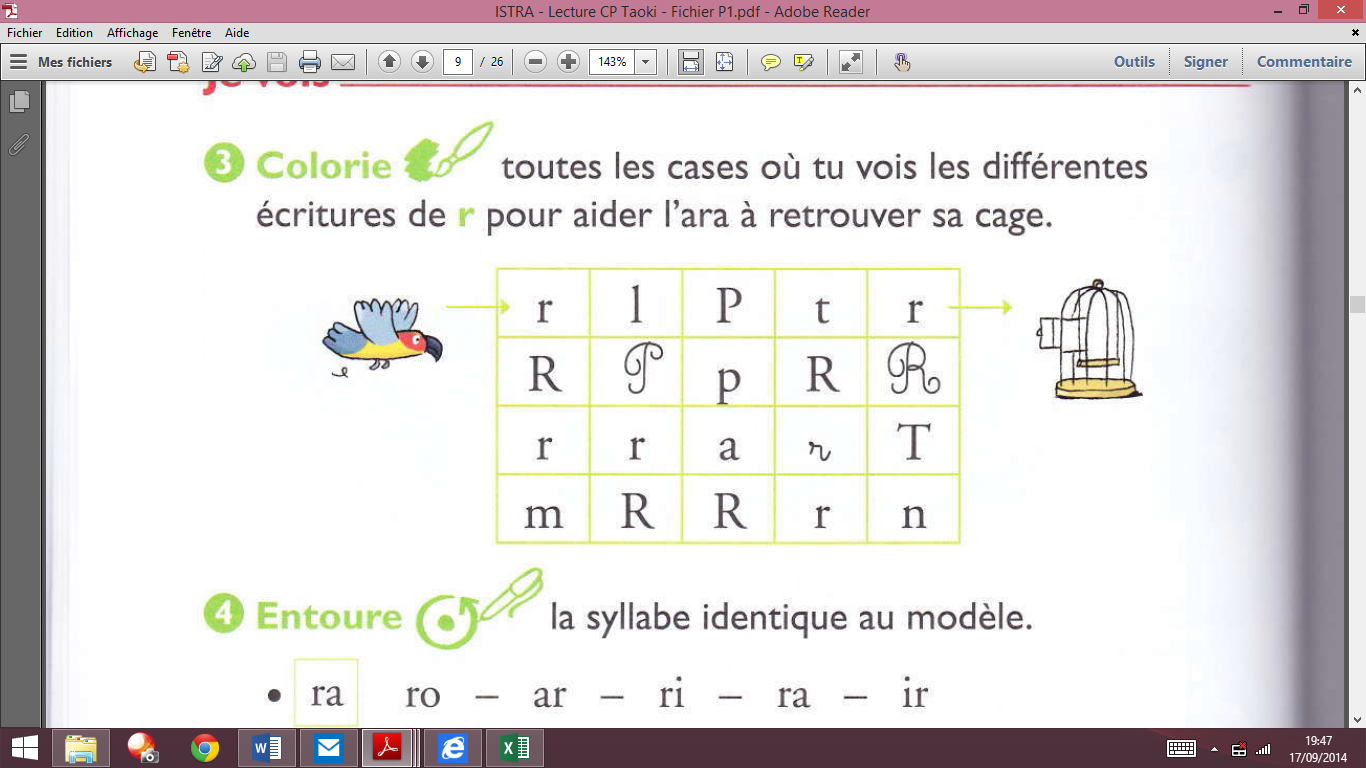 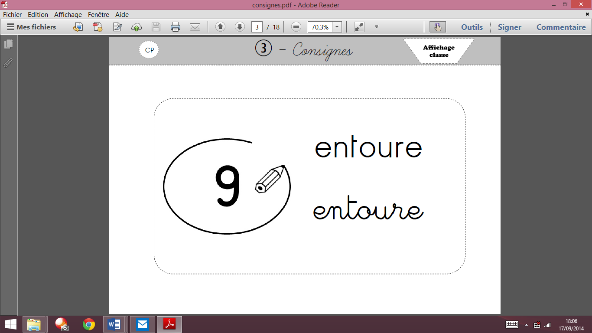 ❷ 	 Entoure la syllabe identique au modèle  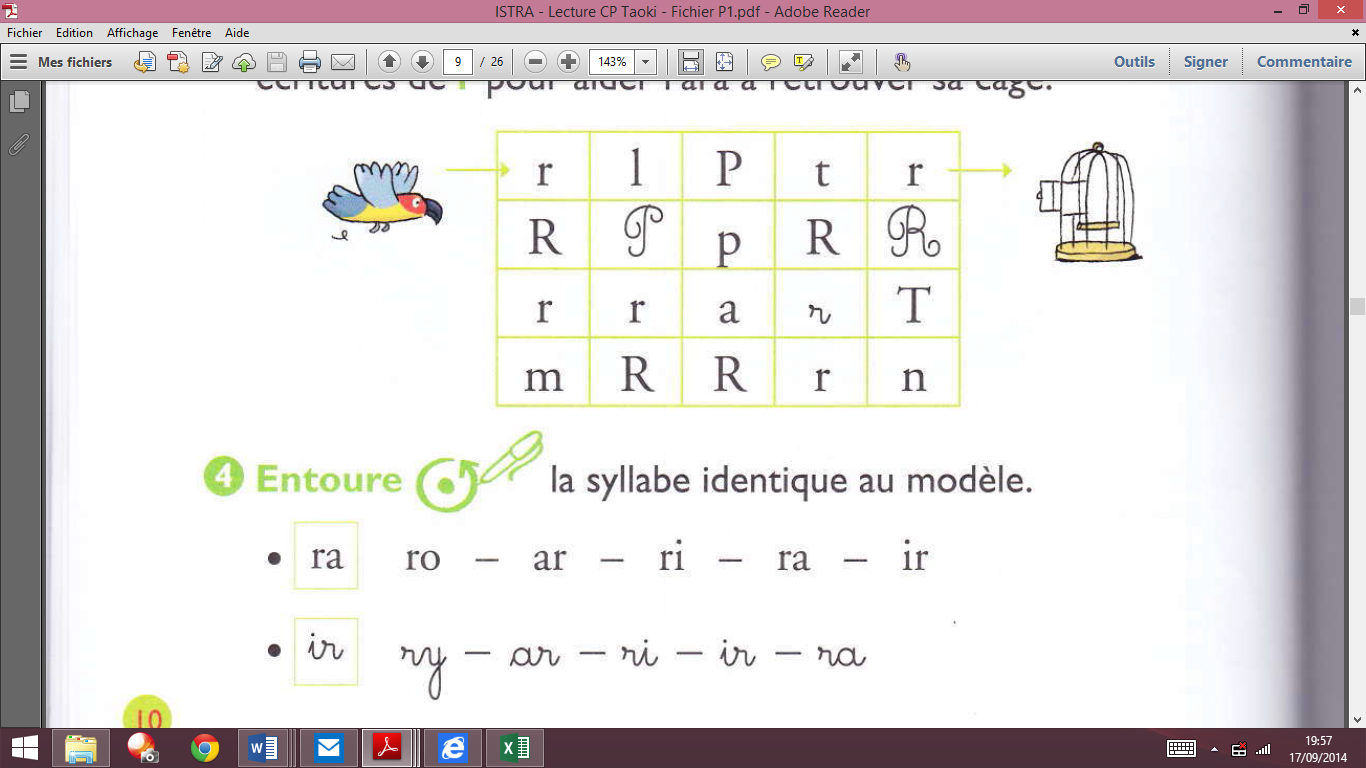 ❸	 Complète  avec    ra   ou    ri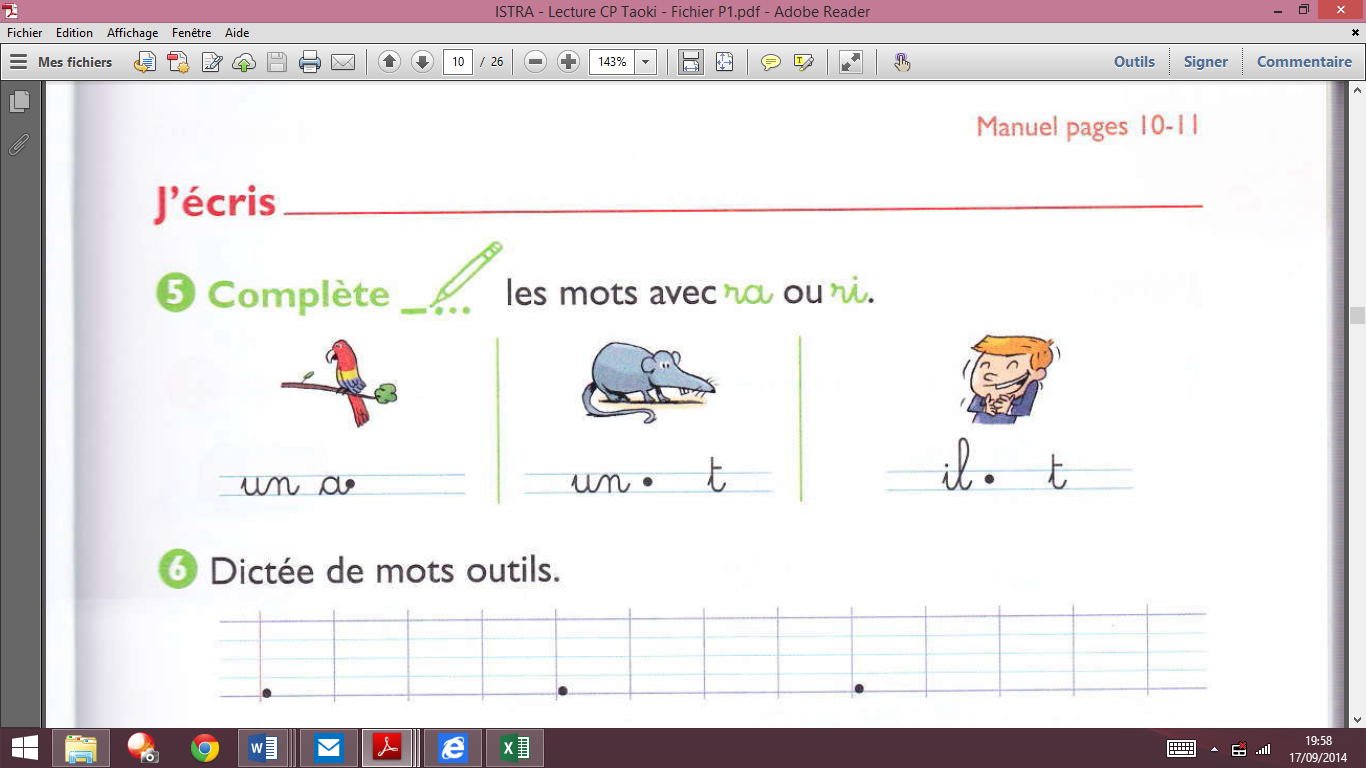 